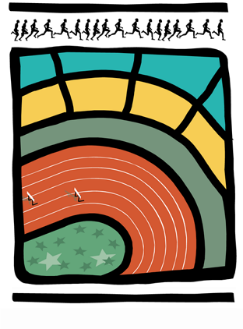 AVIS AUX CERCLES 2016 / N° 26DH/EL/75						         		Bruxelles, le 3 août 20161.	COMMUNIQUE de la LBFA1.1.	Prix réduit de la licence à partir du 15 août2.	COMMUNIQUé DES CERCLES :2.1.	Communiqué de HUY – changement de secrétaire2.2.	Communiqué de l’ARCH – modifications meeting n°O.168 – 1/10/16COMMUNIQUE de la LBFAPrix réduit de la licence à partir du 15 aoûtVeuillez noter que les licences demandées à partir du 15/08 seront facturées au prix réduit de 5€. COMMUNIQUé DES CERCLES :Communiqué de HUY – changement de secrétaireLe secrétariat de la Royale Union Hutoise Athletic Club (HUY-372) sera dorénavant assuré par Monsieur Noël ACKAERT, rue de la Bonne Espérance 37A – 4500 Tihange, Gsm 0475 36 08 33 – adresse mail reste valide secretariat@huy-athle.be .Communiqué de l’ARCH – modifications meeting n°O.168 – 1/10/16Suppression Javelot  Ajouts	- 100m CAD/SCO/JUN/SEN/MAS  H/D- Poids BEN  G/F- Disque PUP/MIN/CAD/SCO/JUN/SEN/MAS  H/D     Adresse du stade : Chemin de Rebompré à 5590 Ciney.